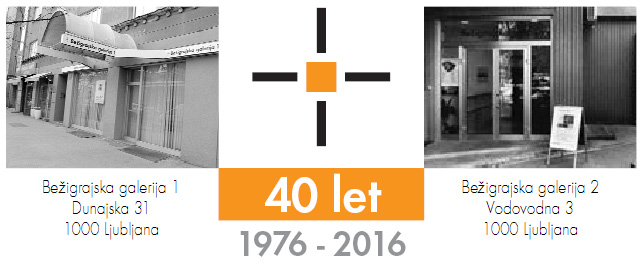                                                                                                                     Ponedeljek, 22. marec 2021
SPOROČILO ZA JAVNOSTBežigrajska galerija 1, Dunajska 31
Živko Kladnik: Sredi življenja, Lepljenke
Vizualna poezija
24. marec– 17. april 2021       28. razstava iz serije razstav vizualne poezije v Bežigrajskih galerijah v Ljubljani je posvečena spominu na Živka Kladnika (1948–2017), enega izmed najpomembnejših ustvarjalcev vizualne poezije. Na prvi pregledni razstavi bodo razstavljene lepljenke, ki jih je avtor ustvaril v začetku 21. stoletja. Značilnost njegovih lepljenk je zgoščenost lepljenja izrezkov iz časopisov in revij na osnovne ploskve ali na slepe okvire. 
Že v začetku 70. let prejšnjega stoletja je z različnimi zavrženimi gradivi ter elementi konkretne in vizualne poezije, kot pronicljiv opazovalec družbene stvarnosti, kritično izražal svoje nestrinjanje takratnim družbenim spremembam.Vljudno vabljeni na ogled razstave 
Živko Kladnik: Sredi življenja, Lepljenke
Vizualna poezija

Razstavo si lahko ogledate
od 24. marca do 17. aprila 2021, med 10.00 in 18.00,
v Bežigrajski galeriji 1, Dunajska 31.
Živko Kladnik - HommageŽivko Kladnik pri samostojnih projektih in delovanju v formalnih in neformalnih umetniških skupinah kontinuirano sledi nekaterim neoavantgardnim procesom. Tako je v sklopu »vizualne in konkretne poezije«, s katero lahko povežemo dobršen del Kladnikovih galerijskih projektov, pogosto uporabljal t. i. postopke ready-made (recikliranje oziroma vključevanje odvrženega gradiva v likovne objekte). Drug pomemben kreativni postopek je kolaž – združevanje izrezkov iz časopisov in revij, fotografij, plakatov in fotokopij, ki prav tako vsebuje neločljiv preplet podob in besede. Avtor pri tem osebno-izpovedne komponente povezuje z udarno provokativnostjo in družbenokritično angažiranostjo. Slednje lahko trdimo tudi za razstavljena dela, ki so nastala po daljšem ustvarjalnem razmisleku in pripravah. To je namreč zahtevala izhodiščna tema ciklusa, s katero nas Živko Kladnik opozarja na eno največjih genocidnih dejanj, ki so se zgodila na tleh sodobne Evrope. Mreža različnih povezav, ki jo je stkal Živko Kladnik, se zavezujoče dotika tudi nas samih, na kar opozarjajo fotografije avtorjevih znancev in sodobnikov, ki so vključene v kolažne celote.
Damir Globočnik, Galerija Mayer, Kranj, julij 2013

Živko Kladnik v polju vizualne in konkretne poezijePojav vizualne in konkretne poezije v sodobni umetnosti je v svetu unikum, ki je potekal vzporedno z drugimi smermi, ali bolje rečeno, tendencami neoavantgarde. In medtem ko so se nekateri umetniki tistega časa posvečali monumentalnejšim projektom, so drugi izoblikovali poseben odnos med sliko in besedo, se temu odkritju izrazito posvetili in ga razvijali ter z njim tudi eksperimentirali. Vizualna in konkretna poezija je našla svoje mesto tudi v Sloveniji, kjer se je mnogo ključnih dogodkov dogajalo in zgodilo na Gorenjskem. Ena izmed glavnih gonilnih sil je bil Živko Kladnik, Gorenjec in neoavantgardist. Pojem neoavantgarda označuje nekaj, kar se je na področju umetnosti začelo dogajati v poznih 50-ih letih prejšnjega stoletja. V osnovi neoavantgardo razumemo kot zavesten odmik od tradicionalnih likovnih izrazov in tehnik k eksperimentiranju in visoki sporočilnosti. Umetniki neoavantgarde so bili del družbeno močno angažirane kulture 60-ih in 70-ih let. In ko začne umetnik prek svojih del jasno, prikrito, direktno ali diskretno opozarjati na napake v družbeni shemi in podajati kritiko, postane ločnica med življenjem umetnika in umetnostjo samo domala neznatna. Živko Kladnik je svojo umetnost živel. V dogajanje na sceni vizualne in konkretne poezije je bil udeležen celo bolj, kot je bilo videti navzven. On je bil tisti, ki je zbiral dela svojih prijateljev in objave v periodiki, tisti, ki je organiziral razstave, tisti, ki je stal za kamero in režiral, tisti, ki je urednikoval zbornike, tisti, ki je vestno hranil mail art od prijateljev iz tujine in nenazadnje tudi tisti, ki je veliko ustvarjal. Del zapuščine, v katerega smo dobili vpogled v Bežigrajski galeriji, priča, da je svoja dela skrbno pripravljal, načrtoval in premislil, celo tista, ki so nastala po naključju, so v resnici bila premišljena. In čeprav njegovo samostojno delo ni izključno očitna vizualna in konkretna poezija, je povsod čutiti njeno prisotnost ali pa vsaj temelj oziroma avtorjevo zvestobo besedi in črki kot znaku. Avtorjevo skrbno načrtovanje je ob pregledu zapuščine dopustilo tudi nekakšno rekonstrukcijo ali vsaj domnevo namena nekaterih del, za katere ni znano, če so bila kdaj v celoti sploh prikazana ali objavljena. Tak primer je cikel fotografij Sektor 29, za katerega smo na skicah odkrili vrstni red besed, obstaja pa tudi povzetek v kolažni tehniki, ki je bil objavljen v zborniku West East katalog Rijeka leta 1978. Umetniške fotografije vsebujejo vsaka svojo besedo iz nanizanega vrstnega reda. Posnete so dvakrat, z dvema različnima postavitvama, sorodnost z omenjenim kolažem pa je očitna in upravičeno je sklepati, da je ta služil kot naslovnica, uvod ali epilog k fotografijam.  Živko Kladnik je znotraj lastnega umetnostnega izraza ustvaril prav poseben jezik, ki ga dela izrazito prepoznavnega, še zlasti, ko govorimo o kolažih. Kolaž je tudi najpogostejša tehnika, ki se je je Kladnik loteval in jo serviral v najrazličnejših formatih. Na nosilcih v velikosti A4 formata je izdeloval kolaže, namenjene objavi v zbornikih (npr. WestEast) ali za avtorske romane, kot del ciklov ljubezenskih pesmi, na večjih formatih pa je ustvarjal kolaže za samostojne razstave.Posebnost v opusu Živka Kladnika sta dva konkretistična romana Opera Semiotika ali 3848 in 35 dni. Čeprav ima način prejemanja informacij drugačno logiko kot pri tradicionalnem leposlovju, pa vseeno oba romana držita čvrsto strukturo in jasno kontinuiteto. Podprta sta z likovno podobo, ki je na daktilografske osnove umeščena kot kolaž. V smislu kontinuitete jima je podoben cikel Osmrtnice, v tehniki nekoliko drugačen. To je obsežen cikel kolažev v formatu A4, izdelan iz izrezkov osmrtnic z dodanimi vrednostnimi zapisi ali podobami. To tehniko je kasneje nadgradil v večje formate in jih predstavil v samostojnih razstavah Zeleno, ki te hočem zeleno in Okupacija v 26 slikah. Sporočilnost teh razstav je bila jasna – šlo je za izrazito neodobravanje Srebreniškega pokola iz leta 1995. Krajši, a še vedno enotni samostojni cikli, so avtorjeve ljubezenske pesmi, namenjene dekletom. Sedmo inverznost je posvetil Zdravki, dva cikla brez naslova pa Darji. Po videzu in tehniki zelo sorodna dela so hkrati sorodna avtorjevemu prepoznavnemu slogu. Na daktilografije manjših besed so umeščene posamezne velike številke ali črke, ki nekaj označujejo. To je ali vrstni red ali ime izbranke, kar zagotavlja koherenčno trdnost cikla. In to je tudi jezik, ki ga Kladnik uporablja pri svojem sporočanju prek likovnih del. Značilni veliki znaki v kolažni tehniki so umeščeni na manjše, največkrat z daktilografijo ustvarjene, besede. Vsako delo beremo torej dvojno ali večkratno in vsaka nova plast sporoča nekaj novega. Besede in znaki se družijo v povsem nove besede, se zoperstavljajo slovničnim zakonitostim, hkrati pa so dovolj prepoznavni, da si jih lahko interpretiramo v sporočilnost ali smiselno celoto. Iz tega vidika je potem prav zanimivo, da pa se je s svojim imenom poigral z uporabo zgolj daktilografije. Počasi preide od ŽIVKA k Ž-ju ali obratno.Vizualne in konkretne poezije smo vajeni na nosilcih manjših velikosti. WestEast zborniki in fanzini Edition, ki jih je Kladnik urednikoval ali v njih objavljal, so praviloma obsežni, a ostajajo znotraj formata A4. Včasih najde vizualna in konkretna poezija pot na večje formate v obliki plakatov in v primeru Živka Kladnika v obliki kolažev, lahko pa je tudi monumentalna. To so suvereno dokazali člani skupine Studio Signum, katere soustanovitelj je bil Živko Kladnik, predvsem z odmevnim projektom Abeceda, kjer so na nevsakdanja mesta obešali ogromne plakate z izpisano abecedo. Skupni imenovalec domala vseh likovnih del Živka Kladnika je torej beseda, črka oziroma znak. S tem ostaja zvest izročilu vizualne in konkretne poezije, ki jo suče sebi lastno in jo uporablja za izrazni pripomoček, pa naj bo to izpoved srca ali neizprosno zrcalo družbi. Živko Kladnik je bil angažiran na različnih področjih. Poleg že naštetih dejavnosti je bil med drugim eden glavnih pri ustanovitvi današnjega Nogometnega kluba Kranj (takrat NK Filmarji), tajnik Šahovskega kluba Naklo, soustanovitelj filmskega kluba Skupina kranjskih kinoamaterjev (Ime). To priča o širokem spektru njegovih zanimanj in nekaj tudi o njegovi osebnosti. Vidno je, da je bil velikokrat pobudnik dogodkov in že bežen pogled na njegovo likovno ustvarjanje potrdi, da je stvari delal s srcem, v njih iskreno verjel in se posledično trudil, da so dobile zagon in uresničitev. Ustvarjal je v umetnostni obliki, ki je status marginalnosti ni nikoli zares zapustil. Kljub temu pa nanjo gledamo z velikim spoštovanjem, saj je s svojim kritičnim pristopom v marsičem aktualna še danes, približno pol stoletja po njenem nespornem vrhuncu. Jasmina HlajŽivko Kladnik se je rodil 11. junija 1948 v Novem mestu, živel pa na Gorenjskem – v Kranju in na Cegelnici pri Naklem. Bil je vsestranski umetnik in človek. Bil je pesnik, vizualni umetnik, filmar pa tudi predsednik Nogometnega kluba Kranj (1973–1979), tajnik šahovskega društva Naklo, soustanovitelj kranjske filmske skupine Ime in konkretistične skupine Studio Signum, soustvarjalec mednarodnih zbornikov WESTEAST, član likovnega srečanja Jasna in organizator ter pobudnik mnogih kulturnih dogodkov v Kranju.S skupino Studio Signum je pripravil mnogo razstav in projektov, ki so svoj vrhunec dosegli konec 70-ih in v 80-ih letih prejšnjega stoletja. Najbolj opazna med njima sta bila Projekt Abeceda v Piranu, Benetkah in Kranju ter Grafiti v Reki, Kranju in Bohinju. Ti projekti so bili izvedeni na prostem, skupina Studio Signum pa je imela tudi več skupinskih razstav v galerijskih prostorih. Samostojno je največkrat razstavljal v Kranju. Razstave ready-made kolažev je pripravljal še vse do leta 2016. Umrl je 23. 1. 2017 v Kranju.
_________________________________________________________________________________Kustos razstave: Miloš BašinOb razstavi je izšel katalog na 44 straneh in 26 reprodukcij, besedili Miloš Bašin, Damir Globočnik, Nejč Slapar in Jasmina Hlaj ter fotografijami Marko Tušek in fotoarhiv avtorja.
Razstava v Bežigrajski galeriji 1 je na ogled do 17. aprila 2021.
Vstop v galerijski prostor le ob upoštevanju varnostnih ukrepov.Miloš Bašin ● Vodja in kustos Bežigrajske galerije 1 in 2T  01 436 69 57 (BG1) ●  01 436  40 57, 01 436 40 58 (BG2) ● FAX  01 436 69 58 ●  M  070 551 941 E   bezigrajska.galerija1.2@gmail.com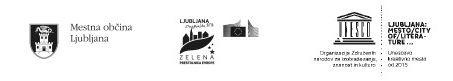 